大型自同步惯性振动给料机
隔振系统的参数计算为使大型自同步惯，性撮动绐料机能平穏地工作.减小传递给地基或结构架的动载荷.必须对隔振弹簧參 数及其支承（吊挂）点的位置进行较精确的设计计算。振动给料机隔振系统计算大型自同步惯t生振动给料机多数为单质体振动 系统•其隔振弹黃的作用主要是对振动质体进行弹 性支承,配合机体实现所要求的振动规律.同时减小 传递给地基或结构架的动栽荷。对隔振弹簧的基本 要求是工作时不致于失效.从给料机工作稳定的角 度出发.对隔振弹賛的支承位置也需要设计计算。因此.正确选择隔振系统的弹簧参数有助于振动机 体满足工况要求.并能较平稳地运转。对于大型自 同步惯性振动给料机.如果只按照一般的简单近似 计算,则隔振系统往往难以满足使用要求。现介绍 一种较精确的计算方法。为使给料机隔振系统能够满足实际工作需 要.并实现良好的隔振效果.需要根据给定的要求, 对每个支承(吊挂)点的垂直方向动栽荷允许值 〔％〕及水平方向的动栽荷允许值勇X界定.计算 出每个支承点弾黄刚度的最高伎和編。正常工作时，给料机每个支承点传递给基础的 垂直方向动载荷尸如及水平方向动载荷尸血分别 为：Pdyi = *yi y =知 SI 11 (N)	(DS = kA , = X cos (N)	(2)式中 板、X 一 基础相连的每个支承(吊挂)的 弹簧刚度在垂直及水平方向的最 大值，N/ niny、X、一体在垂直方向、水平方向及 振动方向上的振幅，mm—辰动方向角，(°)启动或停车时.给料机每个支承点传递给基础 的垂直方向动栽荷尸如与水平方向动载荷尸血分别 为：尸dyi = /Pdyi =(3~7) kyi sin (N)	(3)Akj =丿尸此=(3 〜7)虹 cos (N)	(4)式中J ― W本共振时振幅扩大倍数,一般取3〜7 .使用能耗制动控制箱时取小值可见•自同步惯性振动给料机启动和停车时，传 递给基础的动栽荷幅值较大•要求：尸倾〈〔尸dy〕	(5)m <〔％〕	(6)由式(3)⑷⑸(6)得单个隔振弹簧刚度的最大 值始和X为:少〈〔尸旳〕/〔(3〜7) sin 〕	(7)如 <〔％〕/〔(3〜7)〕cos 〕	(8)设给料机支承弹黄为4个.则弹黄在垂直方向 的总刚度为£七，£ b=4Ayi W ； *- (N/mm) (9)' (3 〜7) sin为使给料机振幅稳定.对于单质体的自同 步惯性振动给料机一般要求垂直方向隔振系统的频 率比5(激振圆频率/振动系统固有频率)为：>2.5	(10)忽略阻尼的影响，隔振弹簧的总刚度£ k、:£ k、= +唯'/ 1000 =尢 Sp + km( >nm + 上)〕VI(XX)Z(>y	4uy	g(II)式中m — M动质体计算质量.kgnt = mp + km( nim + ~)S阳一槽体和连接件等构件组成的质量. 屈振动质体物料结合系数一f体中物料的振动质体质量-kg r—动质体承受的仓压，N g 一力加速度，m/s'―敖振圆频率，1/s比较式⑼(11).取其较小值作为自同步惯性振 动给料机隔振系统在垂直方向上的总剛度设计值 £幻0如图1所示,c为振动质体重心为重心 C与前、后弹簧支承点的距离。对于大型自同步惯 函辰动给料机.为了保证机体在工作时不致出现较 大的摆动,要求前、后隔振弹簧的刚度加和灼淸足 下式；(12)图1 9同歩惯性振动给料机支承形式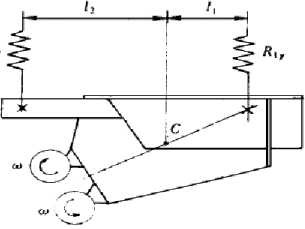 式中"—隔振弹簧的刚度和.N/ mm 炫一隔振弹簧的刚度和.N/mm 在1\ = 11时&ly =场 由于妇y+场=2勾(总刚度) 故 k\ = k? kJ 2	(13)设，2＞如此时加y＞郷， 为使知和场满足式⑼要求.取kh=Lky/2(14) 根据式(12)得 k2y = (// l2) S = (/,/ 萨 kJ 2 (15) 这样可以满足前弾黄与后弹簧具有相同变形量的要 求O弹簧实际总刚度£ k疽弋*,	(16)一般的十毋十自同步惯怕辰动给料机未考虑料仓压 力对给料机料槽的影响。对于中、小型的产吕,由干给 *咁曹中物料质量小于或近似等于机体的质量风， 隔振弹黃的青陵形/•。可由参考文献Q〕表中4或者文 献2〕表们査出。而对于比较大型的自同步惯歯辰动 给料机.由于料槽中物料质量较大•还承受着较大的料 仓压力'虽使用了溜槽供料'咸压.但仍有一部分压力作 用在州曹上.在设计隔振弹簧的静变形时.若仍采用上 述文献中推荐的参数，则会使产品在使用中出现弹簧 并圏、机构撞击等现象.严重时会引起弾簧钢丝或吊钩 断裂应该进行较精确的计算。忽略阻尼影响.振动系统在垂直方向上的固有 圆频率。'可用下式表 _-=(,/s) (,7)停机时、隔振弹賛静变形再与静载荷Pj有如 下关系：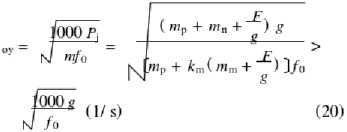 io为使大型自同步惯性振动给料机正常工作，或 在启动、停车过程中振动机体与隔振弹簧不发生脱 离或冲击，其运转过程中可能产生的最大动变形量 /d应小于静变形量fo ,/d＜/o	(21)弹簧的动变形久以给料机启动或停车通过共 振区时最大。一般地：/d=_/y = (3〜7) y (mm)	(22)当大型自同步惯性振动给料机与能耗制动控制 箱配合使用 '制动效果较好时.弾黃的动变形量可取 小值'由式(19)得：/0=哄 ky ＞/d因此£灯 ＜鸟/为	⑵)当按照式(23)计算所得的隔振弹黄总剛度不能 满足要求时,则要对弹黃进行调整。5弹簧的一般参数可参考有关机械设计手册或参 考文献0〕进行设计计算。弹簧的实际圏教叫,〃()=〃 + 1 . 5	(24)式中〃一黃的工作圈数弹黃的节距/,f = Cfo + A sin )\/ n + d (mm)	(25)式中 一1动方向角，(°)弹簧螺旋角'，r = arctan (/A D) (°)	(26)式中D一簧中径,mm弹簧自由高度Ho.= /o + sin +( n0 - 0. 5) J (mm) (27) 式中d一簧钢丝直径,mm弹簧的最小裁荷尸顽，最大栽荷6心和极限裁 荷Pi分别按下式计算：尸mn =灯侦0 - y) = ^y(/o -而)(N)	(28)g= A-y(/o+ y) = ky(/o + Sin ) (N)	(29)Pj = ky (/o +1 y)=幻(/o + 3 sin 丿(N)	(30)(I)计算单个弹黄的水平剛度可参考有关设计 手册。（2）根据式（8）的要求.单个弹簧的水平刚度 场应淌足下式：〔尸dJ廟%〜7） cos如果不能满足此式要求.则重新调整弹賛的有 关参数。—7 —